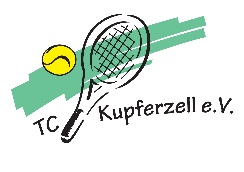 Punkt 1: Bericht des VorstandsVeranstaltungen 2022: Deutschland spielt Tennis (leider geringer Erfolg), Doppel-Juxturnier (nur positives Feedback), Doppel-Vereinsmeisterschaften, Preisbinokel wurde abgesagt, Singen unterm Weihnachtsbaum (großer Erfolg, überraschend lukrativ). Martin Frey will sein Amt als Kassenwart niederlegen. Das Kassensystem wird geändert (neue Software – Club Desk DTB, Vereinscloud).Die Abbuchungen für nicht geleistete Arbeitsleistungen werden Anfang April separat in Absprache mit André vorgenommen, außerhalb der Abbuchung des MitgliedsbeitragsSatzungsänderung geplantPunkt 2: Bericht des SportwartsPunkt 3: Bericht des Jugend- und PlatzwartsPunkt 4: Bericht des KassenwartsPunkt 5: Bericht der KassenprüfungKassenprüfer Herr Fechter: Martin Frey hat die Kasse vorbildlich geführt und es gab keinerlei Beanstandungen. Uneingeschränkte Entlastung des Kassiers wird empfohlen. Punkt 6: Entlastung des Schatzmeisters und des Vorstandes durch Erwin OffenhäuserBeide wurden ohne Gegenstimmen und Enthaltungen entlastetPunkt 7: Wahl der Gremiumsmitglieder durch Erwin OffenhäuserKassier: Vorschlag Martin Frey (in Abwesenheit) für ein Jahr, ohne Gegenstimmen und Enthaltungen einstimmig gewähltSportwart: Jörg Krumrey, ohne Gegenstimmen und Enthaltungen einstimmig gewähltPressewart: Benedikt Hägele, ohne Gegenstimmen und Enthaltungen einstimmig gewählt1. Beirätin: Beate Krumrey, ohne Gegenstimmen und Enthaltungen einstimmig gewählt2. Beirat: Walter Hofmann, ohne Gegenstimmen und Enthaltungen einstimmig gewähltAlle nehmen die Wahl an und sind hiermit gewählt.Punkt 8: Anträge und ÄnderungswünscheKeine Anträge und ÄnderungswünschePunkt 9: SonstigesVereinssatzung: Änderung der Wahlen (neuerdings sollen der erste und zweite Vorstand separat gewählt werden), veränderte Anzahl der Beiräte: Keine Enthaltungen und Gegenstimmen zur Änderung der SatzungThema Trainingsanzüge: wird von den Mitgliedern befürwortet, auch mit der Neuerung des Schaukastens, ggf. gibt es die Möglichkeit, weitere Sponsoren/Gewerbetreibende zu suchen. Keine Zugeständnisse, Volker und Thomas kümmern sich darum.Anlagen:Bericht des Sportwarts über die Tennissaison 2022In der Sommerrunde 2022 waren die Herren 1 mit einer 6er-Mannschaft gemeldet.Die Damen 30, Herren 30, 40 und 50 sowie die Junioren U15 und U18 jeweils mit einer 4er-Mannschaft.Folgende Ergebnisse wurden erzielt:Junioren U15	Platz 5 in der Kreisstaffel 3Junioren U18	Platz 5 in der Kreisstaffel 1Damen 30		Platz 3 in der Bezirksstaffel 1Herren 1		Platz 5 in der Kreisklasse 3Herren 30		Platz 4 in der Bezirksstaffel 1Herren 40		Platz 2 in der OberligastaffelHerren 50		Platz 1 in der Staffelliga und somit Aufstieg in die			Verbandsstaffel Vielen Dank für die guten Leistungen im letzten Jahr.Für 2023 wünsche ich allen viel Spaß und Erfolg.